Diploma Oficial en Acupuntura de Tung, Acupuntura de los Cinco Depósitos otorgado por la WTACNoviembre 2015 | Barcelona 21, 22 y Madrid 25, 26ProfesorDr. Yu Sheng TzeDiscípulo de segunda generación de Master Tung y discípulo directo del Dr. Chuan Min WangOrganizaThomas RichardMSc, BScH, Traditional Chinese MedicineWorld Tung´s Acupuncture Committee | World Federation of Acupuncture Moxibustion Societies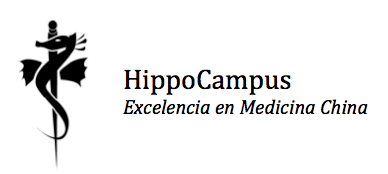 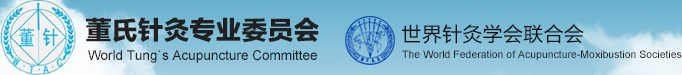 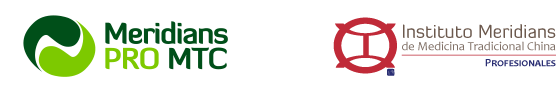 Diploma Oficial en Acupuntura de Tung, Acupuntura de los Cinco Depósitos (Nivel Básico) otorgado por la WTACFormulario de InscripciónDiploma Oficial en Acupuntura de Tung, Acupuntura de los Cinco Depósitos (Nivel Básico) otorgado por la WTAC. Impartido por el Dr. Yu Sheng Tze, Discípulo de segunda generación de Master Tung y discípulo directo del Dr. Chuan Min Wang.Fechas y tarifas de los seminarios Grupos de 25 a 50 asistentes. Sedes (confirmación definitiva del lugar en septiembre 2015)Barcelona: Universidad Pompeu Fabra Madrid: Universidad ComplutenseFormulario de inscripciónGracias por rellenar el siguiente documento en mayúsculasModalidad de inscripción(indica la opción que escoje) Modalidad de inscripción 1Envío del contrato de formación completado y firmado a t.richard@institutomeridians.com y pago integro en el momento la inscripción, tarifa de 395€. Pago por transferencia a:Thomas Richard Meridians PRO MTCBANCO SABADELL. Cuenta nº 0081-0305-90-0001446748Referencia: NOMBRE/APELLIDO/ TUNG BARCELONA o TUNG MADRID  Modalidad de inscripción 2Envío del contrato de formación completado y firmado a t.richard@institutomeridians.comy pago en 3 veces (posible solamente en caso de una inscripción registrada antes del 31 de julio 2015), tarifa de 395€.1 primer pago de 195€ por transferencia para confirmar la inscripción y garantizar su plaza (antes del 31 de julio 2015)1 pago de 100€ antes del 30 de septiembre 2015 y 1 pago de 100€ antes del 31 de octubre del 2015Pago por transferencia a:Thomas Richard Meridians PRO MTCBANCO SABADELL. Cuenta nº 0081-0305-90-0001446748Referencia: NOMBRE/APELLIDO/ TUNG BARCELONA o TUNG MADRID En el caso de desear realizar el pago de otra forma, contactar con t.richard@institutomeridians.comTemario de los seminarios-弘揚董公傳授董針精神，傳承治病救人針灸法則-Promover el espíritu de la Acupuntura de Tung trasmitido por Master Tung, a través de su legado de acupuntura aplicado para sanar a las personas de sus enfermedades.Primer día del Curso董氏針灸的起源、發展歷程.Origen, historia y desarrollo de la Acupuntura de Tung.董氏針灸穴位的分佈特點 (倒馬穴區觀).Características de distribución de los Puntos Extraordinarios de Tung (Concepto de Área de Dao Ma).董氏針灸的理論基礎.Bases teóricas de la Acupuntura de Tung.董氏針灸特色掌診、面診，董氏針灸針法的特效點詳解.Características y detalles de manejo del Diagnóstico Palmar de Tung, Diagnóstico Facial y técnicas de punción de la Acupuntura de Tung.董氏針灸與傳統十二正經的差異.Principales diferencias entre la Acupuntura de los 12 Canales Regulares y la Acupuntura de Tung.董氏針灸臨床最常用的90個穴位講解（包括定位、主治、具體的針刺手法等） (部分一).Aplicación y uso de los 90 Puntos Extraordinarios de Tung más utilizados en la práctica diaria (incluye ubicación, indicación terapéutica y método de punción concreta) (parte 1).董氏針灸奇效病案 (部分一); 針法演示及討論.Casos clínicos de Master Tung (parte 1); Demostración en vivo y análisis de casos clínicos.Segundo día del Curso董氏奇穴是方，董氏針灸是法.Los Puntos Extraordinarios de Tung son fórmulas, la Acupuntura de Tung es el método.董氏針灸毫針心法和刺血心法.Detalles sutiles de la sangría y punción de la Acupuntura de Tung.董氏針灸臨床最常用的90個穴位講解（包括定位、主治、具體的針刺手法等） (部分二).Aplicación y uso de los 90 Puntos Extraordinarios de Tung más utilizados en la práctica diaria (incluye ubicación, indicación terapéutica y método de punción concreta) (parte 2).董氏針灸臨床最常用的90個穴位講解（包括定位、主治、具體的針刺手法等） (部分三).Aplicación y uso de los 90 Puntos Extraordinarios de Tung más utilizados en la práctica diaria (incluye ubicación, indicación terapéutica y método de punción concreta) (parte 3).董氏針灸奇效病案 (部分二); 針法演示及討論.Casos clínicos de Master Tung (parte 2); Demostración en vivo y análisis de casos clínicos.Condiciones generalesEl participante se compromete después de inscribirse a la formación a seguir la totalidad del curso en conformidad con el presente contrato para poder obtener el Diploma Oficial en Acupuntura de Tung, Acupuntura de los Cinco Depósitos (Nivel Básico) otorgado por la WTAC.Las inscripciones se consideran como válidas a recepción del Contrato de Formación correctamente completado y firmado junto con el pago según la opción de pago seleccionada. Si se acepta la inscripción, el participante recibirá una confirmación de inscripción vía correo electrónico a la dirección indicada.En el caso de que no queden plazas disponibles, figurará en una lista de espera que le permitirá acceder a la formación en el caso de baja de otro participante.En el caso de querer realizar el pago de otra forma de las indicadas en el contrato, el candidato a la formación podrá solicitarlo vía email a thomasrichardmtc@gmail.com.En el caso de darse de baja al menos 30 días antes del inicio del curso y comunicándolo por escrito vía mail, se realizará la devolución integra de los importes abonados en un plazo de un mes.En el caso de no realizarse el curso por el motivo que sea, la organización se compromete a devolver todos los importes abonados en un plazo de 30 días desde la comunicación de la cancelación del evento.Las grabaciones audio o vídeo del curso están prohibidas y pueden suponer la exclusión definitiva del curso.En el caso de requerir una factura o justificante de participación, se deberá informar la organización vía email que le hará llegar al finalizar el curso.Al final de la formación, el participante recibirá el Diploma Oficial en Acupuntura de Tung, Acupuntura de los Cinco Depósitos (Nivel Básico) otorgado por la WTAC.Gracias por vigilar que la dirección de correo electrónico que nos comunica está en funcionamiento para recibir correctamente todas nuestras comunicaciones.Para cualquier información, gracias por poneros en contacto con la organización vía mail a t.richard@institutomeridians.com.La organización se compromete en respetar el programa y contenidos anunciados en el presente documento, respetar salvo en caso de fuerza mayor las fechas y lugar de formación indicados en la confirmación de su inscripción, entregar el Diploma Oficial en Acupuntura de Tung, Acupuntura de los Cinco Depósitos (Nivel Básico) otorgado por la WTAC al final del curso y después de validar su participación efectiva.La dirección de correo electrónico y los datos que nos comunica son confidenciales y solo servirán para las comunicaciones relativas al curso Diploma Oficial en Acupuntura de Tung, Acupuntura de los Cinco Depósitos (Nivel Básico).Certifico haber leído y entendido los términos de este contrato, programa y informaciones relativas al curso.Nombre y Apellido:Lugar y Fecha:FirmaFechasInversiónHorariosBarcelona 21/22 nov. 2015395 €Sáb. 9.30 a 13.30 y de 15.00 a 19.00Dom. 9.30 a 13.30 y de 15.00 a 19.00Madrid25/26 nov. 2015395 €Míe. 9.30 a 13.30 y de 15.00 a 19.00Juev. 9.30 a 13.30 y de 15.00 a 19.00Seminario de BarcelonaSeminario de MadridNombreApellidoDirección completaTeléfono móvilTeléfono fijoCorreo electrónicoFormación previa en AcupunturaEntidad 